 លេខ ២០១៩-​ ០១                                             ព្រះរាជាណាចក្រកម្ពុជា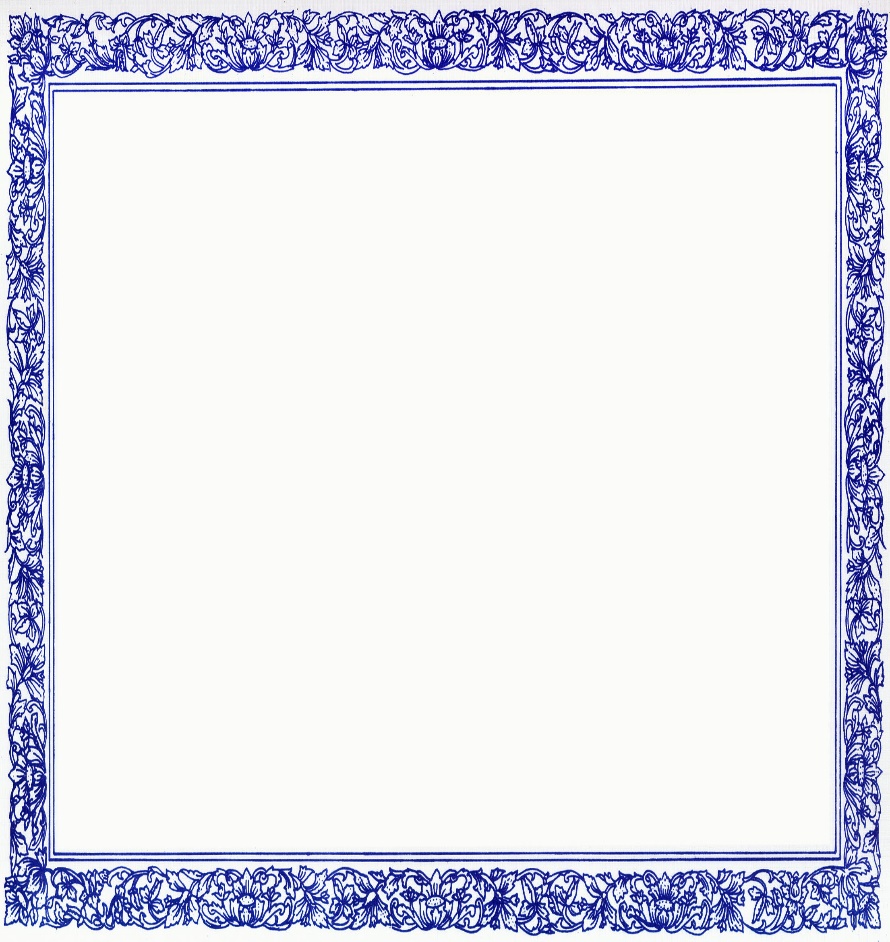 ជាតិ សាសនា ព្រះមហាក្សត្រលិខិតបញ្ជាក់ការជ្រមុជទឹកសូមបញ្ជាក់ថាៈ ឈ្មោះ សេង គឹមលី ភេទ ស្រី កើតថ្ងៃទី ១០ ខែ មេសា ឆ្នាំ ១៩៦៤ ពិតជាបានទទួលពិធីជ្រមុជទឹកក្នុងព្រះនាម ព្រះវបិតា​ ព្រះរាជបុត្រា និង ព្រះវិញ្ញាណបរិសុទ្ធពិតប្រាកដមែន ហើយ បានក្លាយជា សមាជិកនៃក្រុមជំនុំ ពន្លឺនៃគាថាវង្ស  ​                                                                                                                                        ​​​​​​​​​​​​​​​​​​​​​​​​​​​  ​​​​​​​​​​​​​​​​​​​​​​​​​​​​​                                                                         ថ្ងៃទី​​ ៣០ ខែ មិថុនា ឆ្នាំ២០១៩                                                                                           គ្រូគង្វាលក្រុមជំនុំ ពន្លឺនៃគាថាវង្ស                                                                                                                                                                                                                                                                                                   ចាំង អ៊ីនហ្យុក